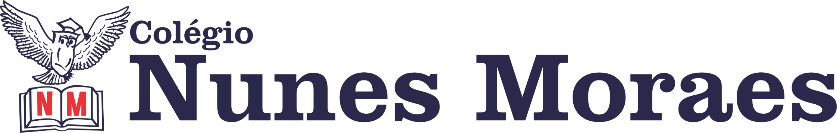 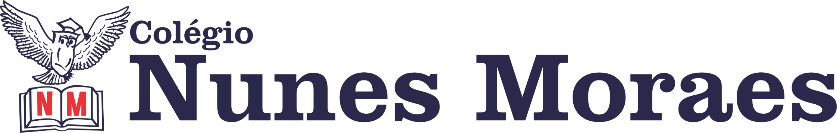 DIA: 12 DE JUNHO DE 2020 - 4°ANO E.F1ªAULA: ARTE Objeto de conhecimento:  Arte afro-brasileiraAprendizagens essenciais: Reconhecer e analisar a influência de distintas matrizes estéticas e culturais das artes visuais nas manifestações artísticas das culturas locais, regionais e nacionais. Experimentar diferentes formas de expressão artística (desenho, pintura, colagem, quadrinhos, dobradura, escultura, modelagem, instalação, vídeo, fotografia) fazendo uso sustentável de materiais, instrumentos, recursos e técnicas convencionais e não-convencionais.  Olá querido aluno(a)! Hoje você vai estudar usando um roteiro de estudos. Mas o que é um roteiro de estudos? É um passo a passo pensado para te auxiliar a estudar o assunto da aula em vídeo de uma maneira mais organizada. Fique ligado! O roteiro a seguir é baseado no modelo de estudo à distância, em que você vai estudar utilizando seu material didático, referente à disciplina que irá estudar, aula em vídeo e WhatsApp. Link da aula: https://youtu.be/hkoz2NKumeYAtividades propostas: Explanação dos assuntos que serão abordados em sala de aula; Exploração do conteúdo abordado no tópico “Arte e as formas geométricas” na página 87, destacando conceitos importantes.  Resolução do “Trocando Ideias”, na página 87.  Leitura do tópico “ Quem faz arte”, na página 87.  Leitura do tópico “ Para relembrar” na página 89. Revisão dos conteúdos abordados no capítulo 7. Momento de interação: Uso do Google Meet.Senhores responsáveis, hoje às 10:30h, disponibilizaremos um link direto na lista de transmissão para o nosso primeiro encontro através Google Meet (um aplicativo que pode ser instalado através do Playstore nesse link: https://play.google.com/store/apps/details?id=com.google.android.apps.meetings ). 	Essa ferramenta será usada com o objetivo de haver uma maior interação entre alunos e professoras. Os encontros serão todas às segundas, quartas e sextas às 10:30h da manhã. Desde já, agradecemos toda a colaboração de vocês.2ªAULA: CIÊNCIAS Ciências (capítulo 07) – págs.: 42 a 47.Objetivos de conhecimento: Cadeias alimentares (produtores e consumidores); Decomposição.Aprendizagens essenciais: Analisar e construir cadeias alimentares simples, reconhecendo a posição ocupada pelos seres vivos nessas cadeias e o papel da decomposição.Link da aula: https://youtu.be/lw9xDLcTU0ERoteiro da aula:Leitura e explicação do texto “Cadeias alimentares” e “Decomposição” págs.:42 a 44;Explicação da atividade de classe. págs.:44 e 45;Conclusão do capítulo 07 no “Para relembrar” págs.:46 e 47;Tempo para concluir a atividade de sala e retirada de dúvidas pelo whatsapp com a professora.Momento de interação: Uso do Google Meet.	Senhores responsáveis, hoje às 10:30h, disponibilizaremos um link direto na lista de transmissão para mais um encontro através Google meet ( um aplicativo que pode ser instalado através do playstore nesse link https://play.google.com/store/apps/details?id=com.google.android.apps.meetings ). 	Essa ferramenta será usada com o objetivo de haver uma maior interação entre alunos e professoras. Os encontros serão todas às segundas, quartas e sextas às 10:30h da manhã. Desde já, agradecemos toda a colaboração de vocês.3ªAULA: REDAÇÃO Componente curricular: Língua Portuguesa.Produção Textual – Livro de Produção textual. (capítulo 07) – págs.: 34 a 38Objetivos de conhecimento: Produção de textos: Artigo de divulgação científica; Práticas de oralidade.Aprendizagens essenciais: Planejar e produzir textos sobre temas de interesse, com base em resultados de observações e pesquisas, considerando a situação comunicativa e o tema/assunto do texto.Link da aula: https://youtu.be/7XTQ0gPHXqURoteiro da aula:Abertura do capítulo 07: Artigo de divulgação científica págs.:34 e 35;Conheça o gênero pág.:35;Explore a estrutura e prática textual pág.:36;Planeje seu texto pág.:37;Produza e avalie seu texto pág.:38;Tempo para concluir a atividade de sala e retirada de dúvidas pelo whatsapp com a professora.